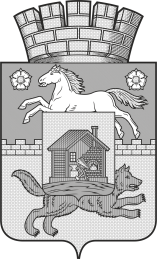 Новокузнецкий городской округадминистрация  города  нОВОКУЗНЕЦКАкомитет  образования   и  наукиПРиказОт 29.10.2021									№  3154На основании приказа Министерства просвещения Российской Федерации от 27.11.2020 № 678 «Об утверждении Порядка проведения всероссийской олимпиады школьников», приказов Министерства образования Кузбасса от 07.09.2021 № 2490 «Об утверждении графиков проведения школьного и муниципального этапов всероссийской олимпиады школьников в Кемеровской области – Кузбассе в 2021 – 2022 учебном году», от 28.10.2021 № 3061 «О внесении изменений в приказ Министерства образования Кузбасса от 07.09.2021 № 2490 «Об утверждении графиков проведения школьного и муниципального этапов всероссийской олимпиады школьников в кемеровской области – Кузбассе в 2021 – 2022 учебном году» и в соответствии с планом работы Комитета образования и науки администрации города Новокузнецка на 2021 – 2022 учебный годПриказываю:1. Утвердить график проведения муниципального этапа Всероссийской олимпиады школьников (далее – Олимпиада) по математике, физике, химии, информатике и ИКТ, биологии, географии, литературе, русскому языку, иностранным языкам, истории, праву, экономике, обществознанию, технологии, физической культуре, астрономии, экологии, основам безопасности жизнедеятельности, искусству (МХК) среди учащихся общеобразовательных организаций города Новокузнецка:12 ноября – искусство (МХК);15 ноября – география;15 ноября – экономика;16 ноября – английский язык;17 ноября – французский язык;18 ноября – немецкий язык;19 ноября – устный тур (английский язык);19 ноября – устный тур (немецкий язык);19 ноября – устный тур (французский язык);22 ноября – математика;23 ноября – основы безопасности жизнедеятельности;24 ноября – биология;25 ноября – информатика и ИКТ;26 ноября – история;29 ноября – астрономия;30 ноября – литература;02 декабря – технология;03 декабря – экология;06 декабря – технология (защита проектов);06 декабря – экология (защита проектов);07 декабря – обществознание;08 декабря – химия;09 декабря – русский язык;10 декабря – физическая культура;13 декабря – право;14 декабря – физика.2. Определить площадками проведения Олимпиады по общеобразовательным предметам искусству (МХК), географии, экономике, иностранным языкам, биологии, информатике и ИКТ, истории, астрономии, литературе, технологии, экологии, обществознанию, химии, русскому языку, праву, физике образовательные организации, в которых обучаются участники Олимпиады.Определить площадкой проведения Олимпиады по физической культуре МБОУ «Средняя общеобразовательная школа № 81 им. Е.И Стародуб».Определить площадками для проведения Олимпиады по основам безопасности жизнедеятельности МБОУ «Средняя общеобразовательная школа № 93» (теоретический тур), МАУ ДО «Военно-патриотический парк «Патриот» по адресу: ул. 40 лет ВЛКСМ, 26Б (практический тур).Определить площадками для проведения Олимпиады по английскому языку (устный тур) МБОУ «Средняя общеобразовательная школа № 72 с углубленным изучением английского языка», МБНОУ «Лицей № 84 им. В.А. Власова», МБОУ «Гимназия № 32».Определить площадкой для проведения Олимпиады по французскому и немецкому языкам на кафедре иностранных языков КПИ ФГБОУ ВО «КемГУ» по адресу: ул. Кутузова, 17.Определить площадкой для проведения Олимпиады по технологии (защита проектов) МБНОУ «Лицей № 111».Определить площадкой проведения Олимпиады по экологии (защита проектов) МБУ ДО «Станция юных натуралистов» по адресу: ул. Горьковская, 42.3. Установить проходной балл для участия обучающихся в Олимпиаде согласно приложению № 1 к настоящему приказу.4. Утвердить состав организационного комитета по проведению Олимпиады, согласно приложению № 2 к настоящему приказу.5. Утвердить состав жюри согласно приложению № 3 к настоящему приказу.6. Утвердить даты проверки олимпиадных заданий и их разбора, процедуры апелляции о несогласии с выставленными баллами и публикации итогового протокола согласно приложению № 6 к настоящему приказу. 7. Заведующему отдела образования Заводского района КОиН Иванцовой Л.А., специалистам отделов образования (Бачуриной Н.А., Давыдовой Е.А., Кишко Д.А., Сахровой Р.А., Кармалиной Н.В.):7.1. Проинформировать обучающихся, их родителей (законных представителей) о сроках и местах проведения Олимпиады по каждому общеобразовательному предмету, утвержденных требованиях к организации и проведению Олимпиады по каждому предмету.7.2. Осуществить подготовку и проведение муниципального этапа Олимпиады в соответствии с приказом Министерства просвещения Российской Федерации от 27.11.2020 № 678 «Об утверждении Порядка проведения всероссийской олимпиады школьников» и в соответствии с требованиями к проведению Олимпиады по каждому предмету.7.3 Организовать проведение Олимпиады по каждому общеобразовательному предмету в каждом пункте проведения в соответствии с Санитарно-эпидемиологическими требованиями к устройству, содержанию и организации работы образовательных организаций и других объектов социальной инфраструктуры для детей и молодежи в условиях распространения коронавирусной инфекции (COVID-19), утвержденными постановлением Главного государственного санитарного врача Российской Федерации от 30 июня 2020 г. № 16 (зарегистрировано Министерством юстиции Российской Федерации 3 июля 2020 г., регистрационный № 58824) (далее — Требования), постановлением Главного государственного санитарного врача Российской Федерации от 16 октября 2020 г. № 31 «О дополнительных мерах по снижению рисков распространения COV1D-19 в период сезонного подъема заболеваемости острыми респираторными вирусными инфекциями и гриппом» (зарегистрировано Министерством юстиции Российской Федерации 26 октября 2020 г., регистрационный № 60563).7.4. Организовать видеофиксацию процедуры проведения Олимпиады по каждому общеобразовательному предмету.7.5. Обеспечить систему общественного наблюдения Олимпиады.7.6. Организовать информирование граждан о системе общественного наблюдения при проведении Олимпиады через средства массовой информации, официальные сайты общеобразовательных организаций в информационно-телекоммуникационной сети «Интернет». 7.5. Организовать работу по приёму заявлений лиц, желающих приобрести статус общественного наблюдателя.8. Отделу общего образования (Белова Г.М.):8.1. Организовать проведение Олимпиады на особых условиях в МБНОУ «Лицей № 84 имени В.А. Власова».8.2. Разместить в АИС «Электронная школа 2.0» раздел «Олимпиада»:- в срок до 20 декабря 2020 года результаты муниципального этапа Олимпиады по каждому образовательному предмету;- в срок до 25 декабря 2020 статистический отчет о проведении школьного и муниципального этапов Олимпиады;- в срок до 29 декабря 2020 года заявку на участие в региональном этапе Олимпиады по математике, физике, химии, информатике и ИКТ, биологии, географии, русскому языку, иностранным языкам, литературе, истории, праву, экономике, обществознанию, технологии, физической культуре, астрономии, экологии, основам безопасности жизнедеятельности и искусству (МХК).8.3. Принять меры по соблюдению строгой конфиденциальности при проверке выполненных заданий членами жюри.8.4. Организовать работу по своевременному размещению информации на официальном сайте КОиН в информационно-телекоммуникационной сети «Интернет». 8.5. Организовать работу по выдаче удостоверений аккредитованных наблюдателей.9. Ответственность за проведение Олимпиады возложить на Коган О.Н., главного специалиста отдела общего образования КОиН, заведующего отдела образования Заводского образования КОиН и специалистов отделов образования (Бачурину Н.А., Кишко Д.А., Сахрову Р.А., Давыдову Е.А., Кармалину Н.В.).10. Заведующим районными отделами образования довести данный приказ до сведения руководителей общеобразовательных учреждений.11. Руководителям общеобразовательных учреждений:11.1. Назначить ответственных за сопровождение участников Олимпиады. 11.2. Обеспечить безопасность доставки учащихся к месту проведения Олимпиады.12. Рекомендовать руководителям образовательных учреждений, на базе которых проводится Олимпиада, организовать проведение Олимпиады в соответствии с Порядком проведения Всероссийской олимпиады школьников, утвержденным приказом Министерства просвещения Российской Федерации от 27.11.2020 № 678, Положением о проведении школьного и муниципального этапов всероссийской олимпиады школьников, утвержденным приказом Комитета образования и науки администрации города Новокузнецка от 15.09.2021 № 2903.13. Контроль за исполнением приказа возложить на Белову Г.М., начальника отдела общего образования КОиН.Председатель комитета 						Ю.А. СоловьёваПриложение № 1 к приказу КОиН от 29.10.2021  № 3154Проходной балл для участия обучающихся в Олимпиаде.Приложение № 2 к приказу КОиН от 29.10.2021 № 3154Составорганизационного комитета по проведениюмуниципального этапа всероссийской олимпиадышкольников в городе Новокузнецке в 2021 – 2022 учебном годуКруль Светлана Васильевна, заместитель председателя КОиН, председатель оргкомитета.Белова Галина Михайловна, начальник отдела общего образования КОиН, заместитель председателя оргкомитета.Коган Ольга Николаевна, главный специалист КОиН, секретарь оргкомитета.Позднякова Наталья Анатольевна, ректор МАОУ ДПО «Институт повышения квалификации».Полежаева Ольга Владимировна, начальник НМО МАОУ ДПО «Институт повышения квалификации» (по согласованию).Иванцова Лариса Алексеевна, заведующий отдела образования Заводского района КОиН.Кармалина Наталья Викторовна, главный специалист отдела образования Куйбышевского района КОиН.Кишко Дина Анатольевна, главный специалист отдела образования Кузнецкого района КОиН.Сахрова Рузалия Астаховна, главный специалист отдела образования Орджоникидзевского района КОиН. Бачурина Наталья Анатольевна, главный специалист отдела образования Центрального района КОиН.Давыдова Елизавета Андреевна, ведущий специалист отдела образования Новоильинского района КОиН.Приложение № 3 к приказу КОиН от 29.10.2021 №  3154Состав жюримуниципального этапа всероссийской олимпиадышкольников в городе Новокузнецке в 2021 – 2022 учебном годуИностранные языкиАстрономияБиологияГеографияИнформатикаИсторияЛитератураМатематикаИскусство (МХК)ОБЖОбществознаниеРусский языкТехнологияФизикаФизическая культураХимияЭкологияЭкономикаПриложение № 4 к приказу КОиН от 29.10.2021 №  3154Даты проверки олимпиадных заданий и их разбора, процедуры апелляции о несогласии с выставленными баллами и публикации итогового протокола на муниципальном этапе всероссийской олимпиадышкольников в городе Новокузнецке в 2021 – 2022 учебном годуО проведении муниципального этапа Всероссийской олимпиады школьников по математике, физике, химии, информатике и ИКТ, биологии, географии, литературе, русскому языку, иностранным языкам, истории, праву, экологии, обществознанию, технологии, физической культуре, основам безопасности жизнедеятельности, экономике, астрономии, искусству (МХК) в 2021 – 2022 учебном годуПредметКлассыКлассыКлассыКлассыКлассыПредмет7891011МатематикаИнформатикаЛитература2224755250Биология1317253438Обществознание7065555660Физическая культура7575757575География7551453434Английский язык5055434055Французский язык313836Немецкий язык565656Русский язык6568604545Физика77151510ОБЖ101120101101110Химия152115Экономика5151Искусство (МХК)101101101101101История6060636051Технология (девочки)3535232323Технология (мальчики)7080315151Астрономия2110111219Экология1821212530Право516060№ФИОМесто работыКызласова Ольга Александровна, председатель жюриМАОУ ДПО ИПКАнглийский языкАнглийский языкАнглийский языкАнглийский языкЧернова Сусанна ИгоревнаМБОУ «Средняя общеобразовательная школа  № 72 с углубленным изучением английского языка»Пилюгина Ольга ВладимировнаМБОУ « Средняя общеобразовательная школа  № 31»Кузнецова Екатерина ВикторовнаМБ НОУ «Лицей № 11»Уриевская Ольга НиколаевнаМБНОУ «Гимназия № 17»Пасечко Елена МихайловнаМБ НОУ «Лицей № 111»Русова Светлана НиколаевнаМБОУ « Средняя общеобразовательная школа  № 47»Хандогина Екатерина АнатольевнаМБОУ « Средняя общеобразовательная школа  № 92»Мелещенко Ирина ГеннадьевнаМБОУ « Средняя общеобразовательная школа  № 8»Абатурова Лариса АлексеевнаМБОУ «Лицей № 104»Исакова Юлия АлександровнаМБОУ «Лицей № 104»Хасанова Гузель ГаизовнаМБОУ «Гимназия № 10 им. Ф.М. Достоевского»Ермоленко Марина ВикторовнаМБОУ «Лицей № 35 им. А.И. Герлингер»Закревская Анна АлександровнаМБОУ «Лицей № 35 им. А.И. Герлингер»Глекова Анастасия ВладимировнаМБОУ «Лицей № 46»Ереметова Анастасия АлексеевнаМБОУ «Лицей № 46»Шаравина Елена СергеевнаМНБОУ «Лицей № 76»Фонякина Юлия СергеевнаМАОУ « Средняя общеобразовательная школа  № 99»Афонина Ольга МаксимовнаМБОУ « Средняя общеобразовательная школа  № 56»Кречетова Татьяна АлександровнаМАОУ « Средняя общеобразовательная школа  № 110»Куртукова Ольга ВалерьевнаМАОУ « Средняя общеобразовательная школа  № 112 с углубленным изучением информатики»Тимченко Екатерина БорисовнаМАОУ «СОШ № 112 с углубленным изучением информатики»Хохряков Любовь ГеннадьевнаМБНОУ «Гимназия № 59»Алексенко Алена АлександровнаМБНОУ «Гимназия № 59»Теленкова Алена АлександровнаМБНОУ «Лицей № 111»Французский языкФранцузский языкФранцузский языкФранцузский языкКуртукова Ольга ЕвгеньевнаМБОУ «Средняя общеобразовательная школа № 26»Украинец Елена СтаниславовнаМБОУ «Гимназия № 73»Максутова Татьяна АлексеевнаМБОУ «Гимназия № 73»Волкова Ирина АнатольевнаМБОУ «Средняя общеобразовательная школа № 50»Немецкий языкНемецкий языкНемецкий языкСаяпина Татьяна ВладимировнаМБ НОУ «Гимназия № 48»Беломытцева Ирина ВикторовнаМБ НОУ «Гимназия № 48»Константинова Татьяна ВикторовнаМБОУ « Средняя общеобразовательная школа  № 12»№ФИОМесто работы1Кондратенко Лариса Николаевна,председатель жюриМАОУ ДПО ИПК2Кошкина Наталья Ильинична МБ НОУ «Лицей № 84»3Башкирова Ольга ВикторовнаМБОУ «Гимназия № 73»4Васильев Алексей АлексеевичМБ НОУ «Лицей 111»5Прокопенко Ольга ИвановнаМБОУ «Средняя общеобразовательная школа № 92»6Кузнецова Татьяна СергеевнаМАОУ «Средняя общеобразовательная школа № 110»7Куличик Елена НиколаевнаМБОУ «Средняя общеобразовательная школа № 77»8Овчинникова Наталья БорисовнаМБОУ «Средняя общеобразовательная школа № 22»9Башкирова Ольга ВикторовнаМБОУ «Гимназия № 73»10Литвинцева Татьяна ВикторовнаМБОУ «Средняя общеобразовательная школа № 26»№ФИОМесто работы1Иванова Тамара Александровна, председатель жюриМАОУ ДПО ИПК2Жданова Наталия Николаевна МБ НОУ «Гимназия №48»3Богданова Ольга ИвановнаМБ НОУ «Гимназия №48»4Вилюга Татьяна БорисовнаМБ НОУ «Гимназия №44»5Кулигина Наталья ВалентиновнаМБ НОУ «Гимназия №44»6Ямщикова Ольга ПетровнаМБ НОУ «Лицей №11»7Зварыч Оксана МихайловнаМБ НОУ «Лицей №111»8Шалаева Татьяна Владимировна МБОУ «Лицей №34»9Чумаченко Алёна ВикторовнаМБОУ «Средняя общеобразовательная школа с углубленным изучением английского языка №72»10Гапиенко Тамара АлександровнаМБОУ «Средняя общеобразовательная школа №26»11Бабич Анна ВалерьевнаМБОУ «Средняя общеобразовательная школа №4»12Шаравина Ольга АлексеевнаМБОУ “ Средняя общеобразовательная школа №94”13Воробьева Ольга ВасильевнаМБНОУ “Гимназия №59”14Аймитова Наталья ЮрьевнаМБОУ  “ Средняя общеобразовательная школа №36”15Соколова Марина НиколаевнаМАОУ “ Средняя общеобразовательная школа №112 с углубленным изучением информатики”16Елохина Екатерина НиколаевнаМБОУ «Средняя общеобразовательная школа № 6»17Шинкевич Марина ИвановнаМБОУ «Средняя общеобразовательная школа № 8»18Сумцова Наталья ЮрьевнаМБОУ «Основная общеобразовательная школа № 43»19Грачева Валентина ИвановнаМБОУ «Средняя общеобразовательная школа № 92»20Карлина Татьяна НиколаевнаМБОУ «Средняя общеобразовательная школа № 50»21Сыстерова Виктория ОлеговнаМАОУ «Средняя общеобразовательная школа № 110»22Булекова Ирина ВикторовнаМАОУ «Средняя общеобразовательная школа № 60»23Лебединцева Елена АнатольевнаМБОУ «Средняя общеобразовательная школа № 29»24Созинова Татьяна ВладимировнаМБОУ «Лицей № 27» им. И.Д. Смолькина»25Елистратова Оксана ВладимировнаМАОУ «Средняя общеобразовательная школа № 99»26Тарасова Ирина ВладимировнаМБОУ «Лицей № 35 им А.И. Герлингер»27Еремина Ольга ЮрьевнаМБОУ  «Лицей № 46»28Панина Наталья НиколаевнаМБОУ «Средняя общеобразовательная школа № 49»29Фокина Елена ПетровнаМБОУ «Средняя общеобразовательная школа № 93»30Лаптева Елена СтаниславовнаМБОУ «Средняя общеобразовательная школа№ 47»31Булавина Мария ИвановнаМБОУ «Лицей № 34»32Титова Вера ВячеславовнаМБОУ «Средняя общеобразовательная школа № 61»33Аймитова Наталья ЮрьевнаМБОУ  “ Средняя общеобразовательная школа №36”34Панина Наталья НиколаевнаМБОУ «Средняя общеобразовательная школа № 49»35Фомичев Михаил НиколаевичМАОУ «Средняя общеобразовательная школа № 81»36Федоткина Любовь ДмитриевнаМБОУ «Средняя общеобразовательная школа № 18»37Рассказова Сания ХусяиновнаМБОУ «Средняя общеобразовательная школа № 93»38Муравьева Дарья НиколаевнаМБОУ «Средняя общеобразовательная школа № 79»39Проценко Лилия ВладимировнаМБОУ «Гимназия № 10 имени Ф.М. Достоевского»40Каменских Ольга АндреевнаМБНОУ "Гимназия 17"41Колягина Галина БорисовнаМБОУ «Средняя общеобразовательная школа № 47»42Кудрина Евгения СергеевнаМБНОУ "Гимназия 62"№ФИОМесто работы1Колесников Игорь Олегович, председатель жюриМБОУ «Средняя общеобразовательная школа № 26»2Косарева Марина ВладимировнаМБОУ «Средняя общеобразовательная школа № 55»3Митрохина Ольга ВладимировнаМБ НОУ «Лицей № 111»4Шабалина Татьяна АлександровнаМБОУ «Средняя общеобразовательная школа № 31»5РепкинаТатьяна Александровна МБОУ «Лицей № 34»6Пожидаева Светлана АлександровнаМБ НОУ «Гимназия № 44»7Абрамова Наталья ЮрьевнаМБОУ «Средняя общеобразовательная школа № 8»8Лисичкина Светлана СергеевнаМБОУ «Средняя общеобразовательная школа №107»9Деева Ирина ЯковлевнаМБНОУ «Гимназия № 59»10Макашова Инна МихайловнаМБОУ «Гимназия № 73»11Губарева Татьяна АндреевнаМБОУ «Средняя общеобразовательная школа№ 47»12Заброда Инна НиколаевнаМБОУ «Гимназия № 32»13Клеван Любовь ГеннадьевнаМБОУ «Гимназия № 10 им. Ф.М. Достоевского»14Варес Любовь МихайловнаМБОУ «Средняя общеобразовательная школа № 13»15Арсентьева Дюбовь ЮрьевнаМБОУ «Лицей № 46»16Дьячкова Людмила ВладимировнаМБОУ «Средняя общеобразовательная школа № 49»17Иванов Юрий ПавловичМАОУ «Средняя общеобразовательная школа № 81 имени Евгения Ивановича Стародуб»18Сыстерова Анна ОлеговнаМАОУ «Средняя общеобразовательная школа № 110»19Бокова Ольга ИгоревнаМБОУ «Средняя общеобразовательная школа № 56»20Гилева Оксана ВячеславовнаМБОУ «Лицей № 27» им. И.Д. Смолькина»21Титова Вера ВячеславовнаМБОУ «Средняя общеобразовательная школа № 61»22Вяткина Юлия ПавловнаМАОУ «Средняя общеобразовательная школа № 99»№ФИОМесто работы1Новоселова Галина Александровна МАОУ ДПО ИПК председатель жюри2Косогорова Анна Андреевна МАОУ «Средняя общеобразовательная школа № 110» 3Попова Марина  АлександровнаМБОУ «Гимназия № 10» 4Нелюбин Александр ИгоревичМБОУ «Средняя общеобразовательная школа № 14» 5Фатеева Татьяна Юрьевнаучитель информатики МБОУ «Лицей № 46» 6Спепанова Наталья ВасильевнаМБОУ «Основная общеобразовательная школа № 43» 7Сорокина Татьяна АнатольевнаМБОУ «Средняя общеобразовательная школа № 41»№ФИОМесто работы1Ворожейкина Оксана Владимировна, председатель жюриМБОУ «Средняя общеобразовательная школа № 77»2Дворникова Ольга ЛеонидовнаМБНОУ «Лицей № 84 им. В.А. Власова»3Михайлова Наталия НиколаевнаМБОУ «Средняя общеобразовательная школа №4»4Бодах Надежда НиколаевнаМБОУ «Средняя общеобразовательная школа № 92»5Гончаров Дмитрий ПавловичМБНОУ «Гимназия № 17 имени В. П. Чкалова»6Овчинников Максим ВладимировичМБОУ «Средняя общеобразовательная школа №72 с углубленным изучением английского языка»7Лизогубова Анна ВасильевнаМБОУ «Лицей №27 им. И.Д. Смолькина»8Фролова Наталья АнатольевнаМБОУ «Средняя общеобразовательная школа №56»9Ковалева Олеся НиколаевнаМАОУ «Средняя общеобразовательная школа №110»10Багрянцева Марина СергеевнаМБОУ «Гимназия №32»11Ереметова Ирина ПавловнаМБНОУ «Гимназия№59»12Никотина Маргарита ИвановнаМБОУ «Основная общеобразовательная школа № 1»13Логачева Дина АнатольевнаМБОУ «Средняя общеобразовательная школа № 50»14Гилева Мария НиколаевнаМБОУ «Гимназия №10 им. Ф.М. Достоевского»15Швецова Анжелика СтепановнаМБОУ «Средняя общеобразовательная школа № 93»№ФИОМесто работы1Введенская Лидия Владимировна МАОУ ДПО ИПК председатель жюри2Алимасова Татьяна ВячеславовнаМБОУ «Средняя общеобразовательная школа №50»3Бесчётнова Вера ВасильевнаМБОУ «Средняя общеобразовательная школа № 27»4Благодарова Наталья ЕгоровнаМБОУ «Средняя общеобразовательная школа № 2»5Веревкина Татьяна АнатольевнаМБОУ «Гимназия № 10 им. Ф.М. Достоевского»6Владимирова Евгения НиколаевнаМБ НОУ «Лицей № 84 им. В.А.Власова »7Галкина Галина Филипповна МБОУ «Средняя общеобразовательная школа № 18»8Горбунова Яна СергеевнаМБОУ «Средняя общеобразовательная школа № 102»9Гришаева Оксана АлександровнаМБОУ «Средняя общеобразовательная школа № 72 с углублённым изучением английского языка»10Иванова Елена ВладимировнаМБОУ «Средняя общеобразовательная школа №107»11Кабанков Артём ИгоревичМБ НОУ «Лицей № 11»12Калашникова Елена МихайловнаМБОУ «Лицей № 35 имени А.И. Герлингер»13Коваленко Наталья ЮрьевнаМБ НОУ «Лицей 84 им. В.А.Власова»14Козубец Алёна СергеевнаМБОУ «Средняя общеобразовательная школа № 64»15Колупаева Татьяна ВалентиновнаМБОУ «Средняя общеобразовательная школа № 77»16Коробова Елена ВладимировнаМБОУ «Средняя общеобразовательная школа № 64»17Котельникова Елена ВалерьевнаМБОУ «Основная общеобразовательная школа №100 им. С.Е. Цветкова»18Куляшова Ольга СафоновнаМБОУ «Средняя общеобразовательная школа № 49»19Кухаренко Татьяна ВладимировнаМБНОУ «Средняя общеобразовательная школа № 59»20Лайвина Александра ЮрьевнаМБОУ «Средняя общеобразовательная школа №94»21Ломакина Елена ГеннадьевнаМБОУ «Средняя общеобразовательная школа № 5»22Матюшевская Ангелина АндреевнаМБОУ «Средняя общеобразовательная школа № 60»23Неговора Вероника ВладимировнаМБОУ «Гимназия № 10 им. Ф.М. Достоевского»24Никандрова Анастасия ДмитриевнаМАОУ «Средняя общеобразовательная школа № 81 имени Е.И. Стародуб»25Печенегова Анна ЛеонидовнаМБОУ «Гимназия № 73»26Поливанова Наталья НиколаевнаМБОУ «Средняя общеобразовательная школа №  69»27Поченкова Наталья АнатольевнаМБОУ «Средняя общеобразовательная школа №  828Пряхина Галина НиколаевнаМБ НОУ «Гимназия № 44»29Пурис Евгения НиколаевнаМБ НОУ «Лицей № 11»30Путеева Оксана ВладимировнаМБОУ «Средняя общеобразовательная школа №50»31Сахаревич Татьяна ВасильевнаМБОУ «Лицей № 46»32Свиридова Нина ВладимировнаМБОУ «Средняя общеобразовательная школа № 49»33Смолякова Елена ВикторовнаМБОУ «Средняя общеобразовательная школа № 6»34Соломенникова Татьяна Павловна МБОУ «Средняя общеобразовательная школа № 3735Степанова Антонина ИгоревнаМБОУ «Средняя общеобразовательная школа № 36»36Турчина Наталья ВикторовнаМБОУ «Средняя общеобразовательная школа № 29»37Ушакова Надежда ЮрьевнаМБОУ «Средняя общеобразовательная школа № 65»38Функ Ольга ВасильевнаМБОУ «Средняя общеобразовательная школа №71»39Хворостова Любовь НиколаевнаМБОУ «Средняя общеобразовательная школа №71»40Бондаренко Светлана АлександровнаМБНОУ «Лицей № 111»№ФИОМесто работы1Кондратенко Лариса Николаевна, председатель жюриМАОУ ДПО ИПК2Александрова Наталья МихайловнаМБНОУ «Гимназия № 44».3Аракчеева Марина ГеннадьевнаМБОУ «Средняя общеобразовательная школа № 52»4Афанасьева Наталья СергеевнаМБОУ «Средняя общеобразовательная школа № 50»5Балгереева Евгения СергеевнаМБНОУ «Гимназия № 59»6Банчужная Наталия НиколаевнаМАОУ «Средняя общеобразовательная школа № 99»7Белогруд Анна АлексеевнаМАОУ «Средняя общеобразовательная школа № 99»8Белокрылова Ирина ВикторовнаМБНОУ «Гимназия № 44».9Белякова Оксана ВладимировнаМАОУ «Средняя общеобразовательная школа № 110»10Березняк Марк ГригорьевичМБНОУ «Лицей № 34»11Бутарева Ольга АлександровнаМБНОУ «Лицей №84 им. В.А. Власова»12Быкова Екатерин ЛеонидовнаМБОУ «Средняя общеобразовательная школа№ 94»13Вагина Татьяна ГеннадьевнаМБОУ «Гимназия № 32»14Глушакова Лариса СергеевнаМБОУ «Гимназия № 10 им. Ф.М. Достоевского»15Грошева Ирина ГеоргиевнаМБОУ «Средняя общеобразовательная школа № 14»16Доманова Наталья СергеевнаМБОУ «Лицей№ 35»17Зак Анжелика АлексеевнаМБОУ «Основная общеобразовательная школа № 100 им. С.Е. Цветкова»18Карпинская Елена ВладимировнаМБОУ «Лицей № 34»19Кривошеева Любовь ВалерьевнаМБОУ «Средняя общеобразовательная школа№ 37»20Лапыгина Елена ВалерьевнаМБОУ «Средняя общеобразовательная школа № 37»21Литунова Татьяна ВикторовнаМБОУ «Средняя общеобразовательная школа№ 22»22Михайлова Татьяна АлександровнаМБОУ «Лицей № 11»23Перова Анна АнатольевнаМБОУ «Средняя общеобразовательная школа№ 47»24Пирогова Людмила ГригорьевнаМАОУ «Средняя общеобразовательная школа № 81 имени Евгения Ивановича Стародуб»25Пичугина Светлана НиколаевнаМБНОУ «Гимназия № 59»26Подъяпольская  Елена ИвановнаМБОУ «Средняя общеобразовательная школа № 14»27Сенаторова Ляна ГеоргиевнаМБОУ «Средняя общеобразовательная школа № 71» 28Слукина Ольга НиколаевнаМБОУ «Средняя общеобразовательная школа № 8»29Соловьёва Наталья ВикторовнаМБОУ «Лицей № 11»30Сугробова Нина ИвановнаМБНОУ «Гимназия № 44».31Шандакова Наталья ИвановнаМБНОУ «Лицей №84 им. В.А. Власова»№ ФИОМесто работы1Шарапова Елена Николаевна, председатель жюриМБОУ «Средняя общеобразовательная школа № 71»2Букалова Светлана Анатольевна МБНОУ «Гимназия № 48»3Кондакова Татьяна Александровна МБОУ «Средняя общеобразовательная школа № 65»4Морозова Татьяна Владимировна МБНОУ «Гимназия № 59»5Дворникова Ольга Леонидовна МБНОУ «Лицей № 84 им. В.А. Власова»6Мордвина Наталья Петровна МБНОУ «Лицей № 76»№ ФИОМесто работы1Коваленко Наталья Владимировна,председатель жюриМАОУ ДПО ИПК2Рябченко Наталья СергеевнаМБОУ «Средняя общеобразовательная школа №91»3Кузьминых Светлана НиколаевнаМБОУ «Средняя общеобразовательная школа №107»4Калинина Марина ВладимировнаМБОУ «Средняя общеобразовательная школа № 18»5Закусилова Ирина ГеннадьевнаМБОУ «Средняя общеобразовательная школа №926Старосельцева Ольга ВикторовнаМБОУ «СОШ № 71»7Данилова Наталья Федоровна МБОУ «Лицей № 27» им. И.Д. Смолькина8Шипилов Иван ВикторовичМБОУ «Гимназия  № 10»9Гилев Максим ЛеонидовичМБОУ «Лицей № 104» 10Каянкин Вадим ГригорьевичМБОУ «Гимназия  № 32»11Ушнов Алексей АлександровичМБОУ «Средняя общеобразовательная школа № 5»12Соколов Виктор НиколаевичМБОУ «Средняя общеобразовательная школа № 93»13Моисеенко Ю.М.Директор МАУ ДО ВПП «Патриот»14Симонов А.В.заместитель директора по учебно-воспитательной работе МАУ ДО ВПП «Патриот»15Нестерова А.СПедагог-организатор МАУ ДО ВПП «Патриот»16Коваль В.П.Заместитель директора по учебно-воспитательной работе МАУ ДО ВПП «Патриот»17Колода М.А.Педагог дополнительного образования МАУ ДО ВПП «Патриот»18Фрешер К.В.Педагог дополнительного образования МАУ ДО ВПП «Патриот»19Николаюк В.В.Педагог дополнительного образования МАУ ДО ВПП «Патриот»20Милицкий Н.И.Заместитель директора по безопасности жизнедеятельности МАУ ДО ВПП «Патриот»21Кот С.М.Педагог дополнительного образования МАУ ДО ВПП «Патриот»№ФИОМесто работы1Ворожейкина Оксана Владимировна, председатель жюриМБОУ «Средняя общеобразовательная школа № 77»2Фролова Наталья АнатольевнаМБОУ «Средняя общеобразовательная школа №56»3Сорокун Анна ИгоревнаМБОУ «Средняя общеобразовательная школа № 4»4Гончаров Дмитрий ПавловичМБНОУ «Гимназия № 17 имени В. П. Чкалова»5Овчинников Максим ВладимировичМБОУ «Средняя общеобразовательная школа №72 с углубленным изучением английского языка»6Ткачук Елена ДмитриевнаМБОУ «Лицей №34»7Бабкина Ольга ВладимировнаМБОУ «Лицей №34»8Кузьминская Ольга АлексеевнаМБНОУ «Лицей № 111»9Багрянцева Марина СергеевнаМБОУ «Гимназия №32»10Бережная Светлана АлександровнаМБНОУ «Лицей № 84 им. В.А. Власова»11Матыцина  Мария ЮрьевнаМБОУ «Средняя общеобразовательная школа №79»12Итс Ольга ТимофеевнаМБОУ «Лицей №27 им. И.Д. Смолькина»13Кудинов Сергей АнатольевичМБНОУ «Гимназия №59»14Карамова Светлана ВладимировнаМБОУ «Средняя общеобразовательная школа №94»15Чудинова Зарина НаимовнаМБОУ «Средняя общеобразовательная школа №107»16Миненко Людмила ВикторовнаМАОУ «Средняя общеобразовательная школа №112 с углубленным изучением информатики»17Сапрыгин Сергей Аркадьевич МБОУ «Средняя общеобразовательная школа № 37»18Бодах Надежда НиколаевнаМБОУ «Средняя общеобразовательная школа № 92»19Логачева Дина АнатольевнаМБОУ «Средняя общеобразовательная школа № 50»20Иванюк Павел ВадимовичМБОУ «Основная общеобразовательная школа №24»21Шараева Ольга ВикторовнаМБОУ «Средняя общеобразовательная школа № 50»22Прокопьева Татьяна ГеннадьевнаМБОУ «Средняя общеобразовательная школа №5»23Федина Анастасия КонстантиновнаМАОУ «Средняя общеобразовательная школа №81 имени Е. И. Стародуб»24Михайлова Наталия НиколаевнаМБОУ «Средняя общеобразовательная школа №4»25Маноенко Лариса СергеевнаМБОУ «Лицей №35 имени А.И. Герлингер»26Чубыкина Наталья ВладимировнаМБНОУ «Лицей № 111»№ФИОМесто работы1Введенская Лидия Владимировна, председатель жюриМАОУ ДПО ИПК2Алимасова Татьяна ВячеславовнаМБОУ «Средняя общеобразовательная школа №50»3Бесчётнова Вера ВасильевнаМБОУ «Средняя общеобразовательная школа № 27»4Благодарова Наталья ЕгоровнаМБОУ «Средняя общеобразовательная школа № 2»5Веревкина Татьяна АнатольевнаМБОУ «Гимназия № 10 им. Ф.М. Достоевского»6Владимирова Евгения НиколаевнаМБ НОУ «Лицей № 84 им. В.А.Власова »7Галкина Галина Филипповна МБОУ «Средняя общеобразовательная школа № 18»8Гвоздицких Наталья ВалентиновнаМБОУ «Средняя общеобразовательная школа № 92»9Горбунова Яна СергеевнаМБОУ «Средняя общеобразовательная школа № 102»10Гришаева Оксана АлександровнаМБОУ «Средняя общеобразовательная школа № 72 с углублённым изучением английского языка»11Гудилина Ольга ВладимировнаМБОУ «Средняя общеобразовательная школа № 69»12Кабанков Артём ИгоревичМБ НОУ «Лицей № 11»13Калашникова Елена МихайловнаМБОУ «Лицей № 35 имени А.И. Герлингер»14Котельникова Елена ВалерьевнаМБОУ «Основная общеобразовательная школа №100 им. С.Е. Цветкова»15Коваленко Наталья ЮрьевнаМБ НОУ «Лицей 84 им. В.А.Власова»16Козубец Алёна СергеевнаМБОУ «Средняя общеобразовательная школа № 64»17Коробова Елена ВладимировнаМБОУ «Средняя общеобразовательная школа № 64»18Кочеткова Светлана ИвановнаМБОУ «Средняя общеобразовательная школа № 13»19Крючкова Юлия ВалерьевнаМБОУ «Средняя общеобразовательная школа № 77»20Куляшова Ольга СафоновнаМБОУ «Средняя общеобразовательная школа № 49»21Ломакина Елена ГеннадьевнаМБОУ «Средняя общеобразовательная школа № 5»22Матюшевская Ангелина АндреевнаМБОУ «Средняя общеобразовательная школа № 60»23Найдёнова Лилия ЮрьевнаМБОУ «Средняя общеобразовательная школа № 14»24Неговора Вероника ВладимировнаМБОУ «Гимназия № 10 им. Ф.М. Достоевского»25Никандрова Анастасия ДмитриевнаМАОУ «Средняя общеобразовательная школа № 81 имени Е.И. Стародуб»26Печеная Дарья ВикторовнаМБОУ «Средняя общеобразовательная школа № 77»27Пряхина Галина НиколаевнаМБ НОУ «Гимназия № 44»28Пурис Евгения НиколаевнаМБ НОУ «Лицей № 11»29Путеева Оксана ВладимировнаМБОУ «Средняя общеобразовательная школа №50»30Сахаревич Татьяна ВасильевнаМБОУ «Лицей № 46»31Свиридова Нина ВладимировнаМБОУ «Средняя общеобразовательная школа № 49»32Сузрюкова Юлия ЮрьевнаМБОУ «Средняя общеобразовательная школа № 107»33Тудегешева Елена ИлларионовнаМБОУ «Средняя общеобразовательная школа № 37»34Турчина Наталья ВикторовнаМБОУ «Средняя общеобразовательная школа № 29»35Федорова Инна ЮрьевнаМБОУ «Гимназия № 32»36Функ Ольга ВасильевнаМБОУ «Средняя общеобразовательная школа №71»37Хворостова Любовь НиколаевнаМБОУ «Средняя общеобразовательная школа №71»38Христолюбова Светлана ВалерьевнаМБОУ «Средняя общеобразовательная школа №  8»39Шипнягова Ирина ФранцевнаМБОУ «Гимназия № 73»40Агаркова Лина ВладимировнаМБНОУ «Лицей № 111»№ФИОМесто работы1Махова Светлана Васильевна, председатель жюриМБНОУ «Лицей №111»2Бабкина Ольга ПетровнаМБОУ «Средняя общеобразовательная школа № 5»3Брыксина Людмила ВалерьевнаМБОУ «Средняя общеобразовательная школа № 14»4Леонтьева Нина Сергеевна МБОУ «Средняя общеобразовательная школа № 29»5Малукова светлана Анатольевна МБОУ «Средняя общеобразовательная школа № 47»6Кузнецова Лариса ГеннадьевнаМБОУ «Основная общеобразовательная школа № 100 им. С.Е. Цветкова»7Мазанцева Зоя ВадимовнаМБОУ «Основная общеобразовательная школа № 103»8Кирин Василий ИвановичМБНОУ «Гимназия № 44»9Карась Тамара НиколаевнаМАОУ «Средняя общеобразовательная школа № 81 имени Е.И. Стародуб»10Караваев Николай АлександровичМБОУ «Средняя общеобразовательная школа № 13»11Рыбалов Вадим ВладимировичМБОУ «Лицей № 34»№ФИОМесто работыКондратенко Лариса Николаевна, председатель жюриМАОУ ДПО ИПКАлександрова Наталья ЕвгеньевнаМБОУ «Лицей № 104» Ащеулов Георгий ДмитриевичМБОУ «Гимназия № 44»Бабенко Юлия МихайловнаМБОУ «Средняя общеобразовательная школа № 107»Башкирова Ольга ВикторовнаМБОУ «Гимназия № 73»Васильев Алексей АлексеевичМБ НОУ «Лицей 111»Еремина Ирина ВасильевнаМБ НОУ «Лицей № 84»Зуенко Марина АфанасьевнаМБОУ «Средняя общеобразовательная школа № 6»Костолина Алла ДмитриевнаМБОУ «Средняя общеобразовательная школа № 52»Кузнецова Татьяна СергеевнаМАОУ «Средняя общеобразовательная школа № 110»Куличик Елена НиколаевнаМБОУ «Средняя общеобразовательная школа № 77»Литвинцева Татьяна ВикторовнаМБОУ «Средняя общеобразовательная школа № 26»Макарова Евгения НиколаевнаМБОУ «Средняя общеобразовательная школа № 65»Максимовская Евгения АнатольевнаМБОУ «Средняя общеобразовательная школа № 93»Овчинникова Наталья БорисовнаМБОУ «Средняя общеобразовательная школа № 22»Помелова Ирина АнатольевнаМБОУ «Средняя общеобразовательная школа№ 47»Пономарёва Оксана НиколаевнаМБОУ «Средняя общеобразовательная школа№ 12»Прокопенко Ольга ИвановнаМБОУ «Средняя общеобразовательная школа № 92»Родионова Ольга ЭргардовнаМБОУ «Лицей № 34»Сергеева Татьяна ВладимировнаМБОУ «Средняя общеобразовательная школа № 56»Талабира Оксана ИвановнаМБ НОУ «Лицей № 84»Улько Анастасия СергеевнаМБОУ «Основная общеобразовательная школа № 43»Ярошевич Мария ВалерьевнаМБОУ «Гимназия № 10 им. Ф.М. Достоевского»№ФИОМесто работы1Максимчук Геннадий Васильевич, председатель жюриМБОУ «Средняя общеобразовательная школа №79»2Клименкова Жанна ГеннадьевнаМБ НОУ «Гимназия №62»3Кожевникова Ирина ВитальевнаМАОУ «Средняя общеобразовательная школа № 110»4Чужиков Владимир ПавловичМБОУ «Гимназия  №10 им. Ф.М. Достоевского»5Зизевская Евгения ВасильевнаМБОУ «Гимназия №32»6Ломакина Людмила Николаевна  МБОУ «Гимназия № 73»7Шарапова Наталья ВладимировнаМБОУ «Средняя общеобразовательная школа №79»8Скогорева Лариса ЛеонидовнаМБОУ «Средняя общеобразовательная школа №55»9Пудовкин Павел ВасильевичМБНОУ «Лицей №11»10Чигаев Андрей ЮрьевичМБОУ «Средняя общеобразовательная школа №4»11Клименков Роман ВасильевичМБ НОУ «Гимназия №62»12Голубева Елена ВладимировнаМБОУ «Средняя общеобразовательная школа №67»13Федосеева Кира АнатольевнаМБОУ «Гимназия №32»14Березовская Ирина ОлеговнаМАОУ «Средняя общеобразовательная школа №112 с углубленным изучением информатики»15Кузьменков Никита ИгоревичМАОУ «Средняя общеобразовательная школа №112 с углубленным изучением информатики»16Андреева Ольга Петровна МБОУ «Средняя общеобразовательная школа №65»17Витов Степан МихайловичМБОУ «Средняя общеобразовательная школа №65»18Панкрушина Ольга АнатольевнаМАОУ «Средняя общеобразовательная школа № 110»19Кудашев Олег НиколаевичМБОУ «Средняя общеобразовательная школа № 56»20Ткаченко Татьяна ГеоргиевнаМБОУ «Средняя общеобразовательная школа № 61»21Кудашева Лариса ВитальевнаМБОУ «Средняя общеобразовательная школа № 56»22Колесник Игорь АлександровичМБОУ «Средняя общеобразовательная школа № 64»23Шмыгов Игорь ГеннадьевичМБОУ «Гимназия № 73»24Адамова Наталья АнатольевнаМБОУ «Гимназия № 73»25Маноян Александр РубеновичМБОУ «Средняя общеобразовательная школа № 47»26Петрушина Анна ВикторовнаМБОУ «Средняя общеобразовательная школа № 8»27Чудов Михаил НиколаевичОАО «Школа-интернат №19»28Сергунцов Александр МихайловичМБОУ «Лицей №46»29Бажина Ирина  ВикторовнаМБОУ «Средняя общеобразовательная школа №93»30Фролов Николай ВячеславовичМБОУ «Средняя общеобразовательная школа №102»31Пашков Андрей КонстантиновичМАОУ «Средняя общеобразовательная школа №81»32Кузнецов Семён СергеевичМАОУ «Средняя общеобразовательная школа №81»33Богач Оксана ВикторовнаМБОУ «Средняя общеобразовательная школа № 50»34Тельнова Татьяна ВалерьевнаМБОУ «Гимназия  №10 им. Ф.М. Достоевского»35Зиберт Демьян АлександровичМБОУ «Гимназия  №10 им. Ф.М. Достоевского»36Пенязев Владимир ПетровичМБОУ «Средняя общеобразовательная школа №71»37Куликова Евгения ВладимировнаМБОУ «Лицей №104»№ФИОМесто работы1Пупкова Светлана Владимировна, председатель жюриМБОУ «Средняя общеобразовательная школа№ 47»2Алексикова Ольга СеменовнаМБНОУ «Лицей №84 им. В.А. Власова»3Харина Анастасия ВасильевнаМБОУ «Средняя общеобразовательная школа №67»4Быстрякова Ирина ДмитриевнаМБОУ «Лицей №34»5Булавина Мария ИвановнаМБОУ «Лицей №34»6Звездина Ольга АнатольевнаМБНОУ «Лицей №11»7Шипунова Елена ВладимировнаМБНОУ «Гимназия №17»8Агафонова Елена ЛеонидовнаМБНОУ «Гимназия №59»9Гилмуллин Дамир ФаимиевичМБОУ «Средняя общеобразовательная школа № 50». 10Бускина Елена ВикторовнаМБОУ «Гимназия №10 им. Ф.М. Достоевского»11Смирнова Светлана ВалерьевнаЧОУ «Православная гимназия»12Мельникова Наталья ГеннадьевнаМБОУ «Средняя общеобразовательная школа № 18»13Балова Светлана ГеннадьевнаМАОУ «Средняя общеобразовательная школа № 110»14Серебрякова Анастасия ВалериевнаМБНОУ «Гимназия №73»№ФИОМесто работы1Жданова Наталия Николаевна МБ НОУ «Гимназия №48»2Шаравина Ольга АлексеевнаМБОУ «Средняя общеобразовательная школа №94»3Шинкевич Марина ИвановнаМБОУ «Средняя общеобразовательная школа № 8»4Карлина Татьяна НиколаевнаМБОУ «Средняя общеобразовательная школа № 50»5Сыстерова Виктория ОлеговнаМАОУ «Средняя общеобразовательная школа № 110»6Тарасова Ирина ВладимировнаМБОУ «Лицей № 35 им А.И. Герлингер»7Булавина Мария ИвановнаМБОУ «Лицей № 34»8Панина Наталья НиколаевнаМБОУ «Средняя общеобразовательная школа № 49»9Проценко Лилия ВладимировнаМБОУ «Гимназия № 10 имени Ф.М. Достоевского»10Иванов Юрий ПавловичМАОУ «Средняя общеобразовательная школа № 81»11Титов Евгений ВикторовичМБОУ ДО «ГДД(Ю)Т им. Н.К. Крупской»12Мамонтова Кристина ПавловнаМБОУ ДО «ГДД(Ю)Т им. Н.К. Крупской»12Гилмуллин Дамир ФаимиевичМБОУ «Средняя общеобразовательная школа № 50»№ФИОМесто работы1Ворожейкина Оксана Владимировна, председатель жюриМБОУ «Средняя общеобразовательная школа № 77»2Кузьминская Ольга АлексеевнаМБ НОУ Лицей  № 1113Шпакович Вера ИвановнаМБНОУ «Гимназия № 44»4Солодкая Галина ПавловнаМАОУ «Средняя общеобразовательная школа № 99»5Показаньева Любовь ДаниловнаМБОУ «Средняя общеобразовательная школа № 61»ДатапроведенияолимпиадыПредметДаты проверкиВремяДата разбора заданий Даты процедуры апелляцииДата публикации итогового протокола12 ноября Искусство (МХК) 15.11с 10.0016.1117 – 18.1119.1115 ноября География 17.11с 15.0018.1119.11, 22.1122.1115 ноября  Экономика 16.11с 14.0018.1119.11, 22.1122.1116 ноября Английский язык 17.11с 11.00 22.1122 – 23.1123.1117 ноября  Французский язык 18.11с 11.0022.1122 – 23.1124.1118 ноября  Немецкий язык 22.11с 11.0022.1123 – 24.1125.1119 ноября Устный тур (английский язык)22 – 24.11с 11.0024.1125 – 26.1126.1119 ноября Устный тур (немецкий язык)23.11с 11.0024.1125 – 26.1126.1119 ноября Устный тур (французский язык)23.11с 11.0024.1125 – 26.1126.1122 ноября Математика23-26.11с 15.0025.1126.11, 29.1129.1123 ноября Основы безопасности жизнедеятельности 24.11с 12.0028.1129 – 30.1130.1124 ноября Биология 25, 26, 29.11с 14.0029.1130.11, 01.1201.1225 ноября Информатика и ИКТ--02.1226 ноября История 29.11с 14.0001.1202 – 03.1203.1229 ноября Астрономия 30.11-02.12с 15.0003.1203.12, 06.1206.1230 ноября Литература 03.12с 10.3006.1206 – 07.1207.1202 декабря Технология 03.12с 14.0006.1207 – 08.1209.1203 декабря Экология 06.12с 14.0008.1209 – 10.1210.1207 декабря Обществознание 08-09.12с 14.0013.1213 – 14.1214.1208 декабря Химия 09-10.12с 14.0013.1214 – 15.1215.1209 декабря Русский язык 10.12с 10.3014.1215 – 16.1216.1210 декабря Физическая культура 13-14.12с 11.0015.1216 – 17.1217.1213 декабря Право 14.12с 14.0016.1217.12, 20.1220.1214 декабря Физика 15-17.12с 15.0017.1220 – 21.1221.12